جامعة الملك سعود						                                         مفردات المقرر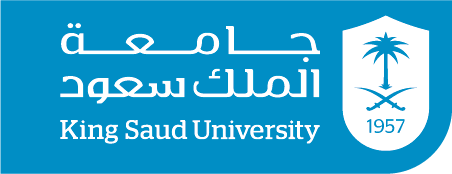 كلية الآداب                                                                                                              الفصل الدراسي: الأول                                                                                             السنة الدراسية: 1436هـمعلومات المحاضر:معلومات المقرر:طرق التقييم:*التأكيد على ضرورة حصول الطالبات على 80% من درجات الأعمال الفصلية قبل تاريخ الاعتذار.الخطة الأسبوعية:ضوابط حضور القاعة الدراسية: الالتزام بحضور المحاضرة في الوقت المحدد تحديداً دون أي تأخير والحضور في الموعد في الجدول الدراسي وضع الهاتف على وضعية الصامت عدم استخدام الهاتف الجوال أو الأجهزة الذكية أثناء شرح الأستاذة للمادة غير مسموح بوضع أدوات الزينة والتجميل داخل القاعة الدراسية الأحاديث الجانبية خلال المحاضرة ليست المكان المناسب لذلك نرجوا منك الالتزام بالهدوء والاستماع للمحاضرة وتدوين النقاط المهمة احترام الزميلات في الفصل الدراسي وتقبل الآراء المخالفة بكل سعة صدر القـوانـيـن :الالتزام بحضور المحاضرة في وقتها دون أي تأخيراستخدام الأجهزة الذكية والهواتف المحمولة خلال المحاضرة غير مسموح به تسليم الواجبات في مواعيدها المحددة عدم نقل الواجبات والتكاليف من الزميلات ويمكن مساعدتهن في طريقة الحل مراجعة الواجبات قبل تسليمها والتأكد من صحتها الإملائية واللغويةتطبيق جميع التمارين المقدمة في المحاضرة تجنب السرقة الأدبية والفكرية وإسناد كل فكرة إلى صاحبها الاختبار النهائي: هنالك اختبار واحد فقط للمادة ألا وهو الاختبار النهائي من ٤٠ درجة، ستكون هناك مراجعة شاملة للمنهج في آخر الاسبوع مع تحديد جزئيات الامتحان ومصدر المذاكرة إرادة صفرجياسم المحاضرالاثنين 11-12 م، الثلاثاء 12-1م، الأربعاء 11-1م أو من خلال تنسيق موعدالساعات المكتبية96رقم المكتبesefrji@ksu.edu.saعنوان البريدي الإلكترونيفن الإلقاء والمقابلة اسم المقررأذع 322 رقم المقررهذا المقرر هو أحد المقررات التخصصية الإجبارية على تخصص الإنتاج المرئي والمسموع ويدرس فيه الطالب مواصفات وخصائص المذيع ومقدم البرامج الناجح وعناصر الإلقاء الإذاعي بأسلوب مهني سليم، وكذلك عناصر المقابلات والبرامج الحوارية في الإذاعة والتيلفزيون، بالإضافة إلى معرفة الأخطاء الشائعة في الإلقاء الإذاعي والتليفزيوني  وفي إدارة وتقديم البرامج في الإذاعة والتيلفزيون توصيف المقررمعرفة العناصر والمبادئ النظرية للقاء التليفزيوني وتقديم البرامج الحوارية التمكن من قراءة نشرة الأخبار وإدارة تقديم البرامج الحوارية بأقل قدر ممكن من الأخطاءالتمكن من تحليل وتقييم الأعمال الإذاعية والتليفزيونية المنتجة عربياً ومحلياً واستخراج الأخطاء المهنية الموجودةنواتج التعلم (المنصوص عليها في توصيف المقرر)فن الإلقاء بني النظرية والتطبيق- مختار السويفي 2008م  الكتب الرئيسية صناعة المذيع الناجح – فهد السنيدي عام 1430هـالمراجع التكميلية (إن وجد)تاريخ التغذية الراجعة(تزويد الطالبات بالنتيجة)  تاريخ التقييم تقسيم الدرجاتالنوعأسبوعياً ٤٠ درجة تطبيقات خلال المحاضرة الأسبوع ١٥الأسبوع ١٤٢٠ درجة المشروع النهائي 40 درجة 40 درجة 40 درجة اختبار نهائيالعـنـوان الأسبوعمقدمة1محاضرة تعريفية بالمنهج 2فن الاستماع وعلاقته بمهارة الحديث3صورة مفصلة عن فن الإلقاء والمقابلة4إجازة عيد الأضحى المبارك5	أهم الصفات والخصائص في المذيع الناجح6مهارة السؤال7	التعرف على أنواع المقابلات والفرق بينهم8	أبرز الشخصيات العربية والأجنبية في المجال9	الأخطاء الشائعة في فن الإلقاء والمقابلة10البرامج الحوارية وإدارتها11نشرة الأخبار12تدريب للمشروع النهائي واستلام التعليقات عليها13العرض النهائي المشروع 14أسبوع المراجعة أسبوع المراجعة 